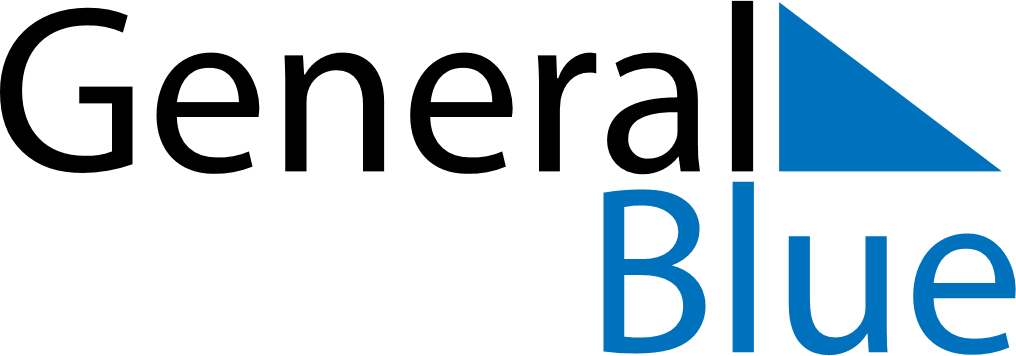 April 2024April 2024April 2024April 2024April 2024April 2024Petionville, HaitiPetionville, HaitiPetionville, HaitiPetionville, HaitiPetionville, HaitiPetionville, HaitiSunday Monday Tuesday Wednesday Thursday Friday Saturday 1 2 3 4 5 6 Sunrise: 6:43 AM Sunset: 7:02 PM Daylight: 12 hours and 19 minutes. Sunrise: 6:42 AM Sunset: 7:02 PM Daylight: 12 hours and 20 minutes. Sunrise: 6:41 AM Sunset: 7:03 PM Daylight: 12 hours and 21 minutes. Sunrise: 6:40 AM Sunset: 7:03 PM Daylight: 12 hours and 22 minutes. Sunrise: 6:39 AM Sunset: 7:03 PM Daylight: 12 hours and 23 minutes. Sunrise: 6:39 AM Sunset: 7:03 PM Daylight: 12 hours and 24 minutes. 7 8 9 10 11 12 13 Sunrise: 6:38 AM Sunset: 7:04 PM Daylight: 12 hours and 25 minutes. Sunrise: 6:37 AM Sunset: 7:04 PM Daylight: 12 hours and 26 minutes. Sunrise: 6:36 AM Sunset: 7:04 PM Daylight: 12 hours and 27 minutes. Sunrise: 6:36 AM Sunset: 7:04 PM Daylight: 12 hours and 28 minutes. Sunrise: 6:35 AM Sunset: 7:05 PM Daylight: 12 hours and 29 minutes. Sunrise: 6:34 AM Sunset: 7:05 PM Daylight: 12 hours and 30 minutes. Sunrise: 6:33 AM Sunset: 7:05 PM Daylight: 12 hours and 31 minutes. 14 15 16 17 18 19 20 Sunrise: 6:32 AM Sunset: 7:05 PM Daylight: 12 hours and 32 minutes. Sunrise: 6:32 AM Sunset: 7:06 PM Daylight: 12 hours and 33 minutes. Sunrise: 6:31 AM Sunset: 7:06 PM Daylight: 12 hours and 34 minutes. Sunrise: 6:30 AM Sunset: 7:06 PM Daylight: 12 hours and 35 minutes. Sunrise: 6:30 AM Sunset: 7:06 PM Daylight: 12 hours and 36 minutes. Sunrise: 6:29 AM Sunset: 7:07 PM Daylight: 12 hours and 37 minutes. Sunrise: 6:28 AM Sunset: 7:07 PM Daylight: 12 hours and 38 minutes. 21 22 23 24 25 26 27 Sunrise: 6:27 AM Sunset: 7:07 PM Daylight: 12 hours and 39 minutes. Sunrise: 6:27 AM Sunset: 7:07 PM Daylight: 12 hours and 40 minutes. Sunrise: 6:26 AM Sunset: 7:08 PM Daylight: 12 hours and 41 minutes. Sunrise: 6:25 AM Sunset: 7:08 PM Daylight: 12 hours and 42 minutes. Sunrise: 6:25 AM Sunset: 7:08 PM Daylight: 12 hours and 43 minutes. Sunrise: 6:24 AM Sunset: 7:09 PM Daylight: 12 hours and 44 minutes. Sunrise: 6:24 AM Sunset: 7:09 PM Daylight: 12 hours and 45 minutes. 28 29 30 Sunrise: 6:23 AM Sunset: 7:09 PM Daylight: 12 hours and 46 minutes. Sunrise: 6:22 AM Sunset: 7:10 PM Daylight: 12 hours and 47 minutes. Sunrise: 6:22 AM Sunset: 7:10 PM Daylight: 12 hours and 48 minutes. 